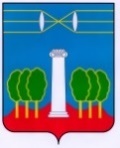 СОВЕТ ДЕПУТАТОВГОРОДСКОГО ОКРУГА КРАСНОГОРСКМОСКОВСКОЙ ОБЛАСТИР Е Ш Е Н И Еот 27.06.2024 №164/11Об установлении границы территории, на которой осуществляется территориальное общественное самоуправление «КП Петровский – 2»В соответствии с Федеральным законом от 06.10.2003 № 131-ФЗ «Об общих принципах организации местного самоуправления в Российской Федерации», Уставом городского округа Красногорск Московской области, решением Совета депутатов городского округа Красногорск Московской области от 31.05.2018                 № 462/30 «Об утверждении Порядка организации и осуществления территориального общественного самоуправления в городском округе Красногорск Московской области», Совет депутатов РЕШИЛ:Установить границы территории, на которой осуществляется территориальное общественное самоуправление «КП Петровский – 2» (приложение).Настоящее решение вступает в силу после официального обнародования.Разместить настоящее решение в сетевом издании «Интернет-портал городского округа Красногорск Московской области» по адресу: https://krasnogorsk-adm.ru/.Разослать: в дело, главе, ТОС «КП Петровский – 2, прокуратуруПриложение                к решению Совета депутатов                                                                                     от 27.06.2024 №164/11Границы территории, на которой осуществляется территориальное общественное самоуправление «КП Петровский – 2»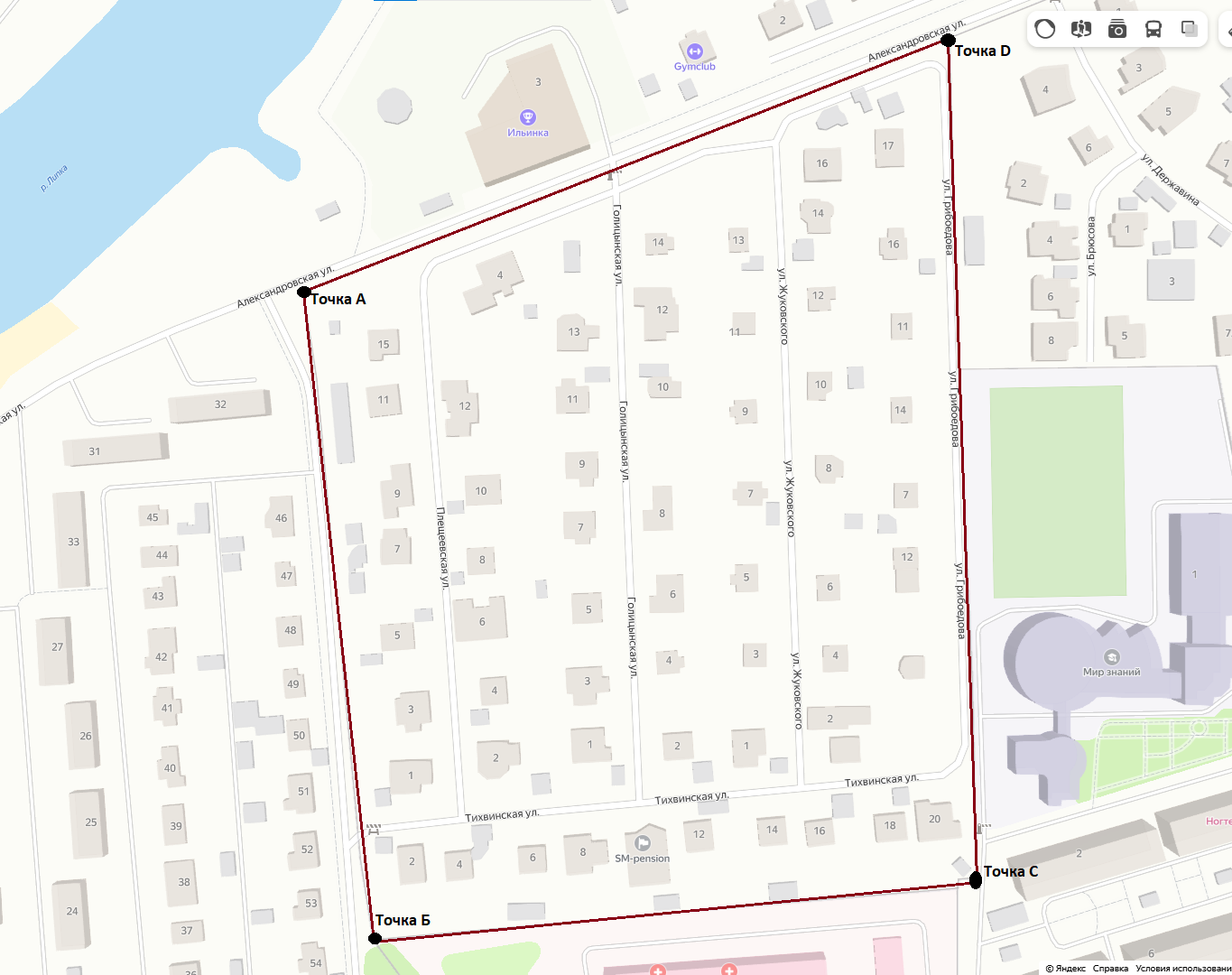 Координаты точка А 55.749273,37.185849                      точка В 55.746367,37.186412                      точка С 55.746612,37191186                      точка D 55.750408,37.190991Глава               городского округа Красногорск                       	                                Д.В. Волков«___» ___________ 2024 г.Глава               городского округа Красногорск              ПредседательСовета депутатовД.В. Волков ___________________С.В.Трифонов ___________________